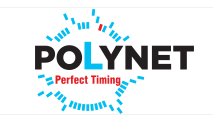 POLYNET is the leading equipment manufacturer and value added service provider of Telecommunications Network Synchronization Infrastructure. With many year’s experience in designing and measuring transmission networks and network synchronization quality, PolyNet’s experts have gained special experiences and deep knowledge on this specific area of engineering. Applying this knowledge PolyNet produces timing sources (PRC), signal regenerators (SSU), NTP Server, PTP Grandmaster (IEEE1588) and measuring equipment (Wander Analyzer) for network synchronization and provides professional services related to this. SERVICESManufacturing and installation of high quality and extremely reliable GPS controlled atomic clocks with PTP Grandmaster (IEEE 1588-2008)Manufacturing and installation of timing signal regenerators and distributor units (SSU)Operation and Maintenance Support (Help Desk, Sync Network Audit, Quality Measurements, Spare parts handling)Synchronization Audit measurements DownloadNetwork Synchronization Training services DownloadSync network architecture planning and consultancyREFERENCES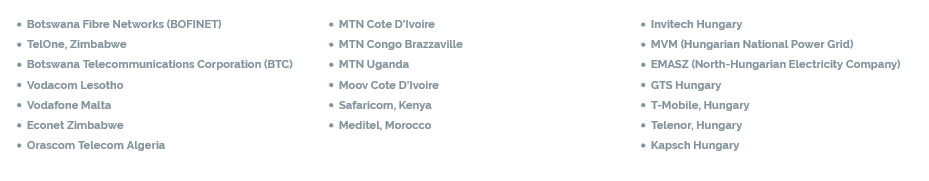 